Highlands County Supervisor of ElectionsCanvassing Board Public Meeting ScheduleCronograma de Reuniones del Comité de Escrutiniodel Supervisor de Elecciones del Condado de HighlandsNOVEMBER 3, 2020 General Election             3 De Noviembre De 2020 Elecciones GeneralOctober 15, 9:30 AM: Orientation, Conduct Logic & Accuracy Test of ballot scanning equipment. FS101.5612(2) 15 de octubre:  Orientación, Prueba de lógica y precisión del equipo de escaneo de boletas.October 16 - November 2: If or as needed, mail ballot processing is to begin at 9:30 a.m. each day. FS101.6816 de octubre - 2 de noviembre: Si es necesario, cada día a las 9:30 a.m. comenzará el procesamiento de las boletas por correo.  FS101.68October 23, 9:30 AM: Canvass mail ballots (if needed). FS101.68 23 de octubre: Escrutinio de las boletas por correo (si es necesario).October 24, 9:30 AM: Canvass mail ballots (if needed). FS101.68  24 de octubre: Escrutinio de las boletas por correo (si es necesario).October 27, 9:30 AM: Canvass mail ballots (if needed). FS101.68 27 de octubre: Escrutinio de las boletas por correo (si es necesario).October 30, 9:30 AM: Canvass mail ballots (if needed). FS101.68 30 de octubre: Escrutinio de las boletas por correo (si es necesario).November 2, 9:30 AM: Canvass mail ballots (if needed). FS101.68 2 de noviembre: Escrutinio de las boletas por correo (si es necesario).November 3, 9:30 AM: Canvass mail ballots (if needed). FS101.68 3 de noviembre: Escrutinio de las boletas por correo (si es necesario).November 6, 9:30 AM: Canvass mail and provisional ballots. FS101.68, FS102.141 6 de noviembre: Escrutinio de boletas por correo y provisionales. November 9, 9 AM: Begin machine recount with manual recount to follow (if needed). FS102.141   8 de noviembre: Comienza el recuento de la máquina, con recuento manual a seguir (si es necesario).November 12, 9 AM: If recount conducted, 2nd Unofficial Results Certified. FS102.141(7) 12 de noviembre: Si se realiza el recuento, se certifican los segundos Resultados No Oficiales.November 13, 5 PM: Certify Official Results. FS101.048 13 de noviembre: Certificación de Resultados Oficiales.November 20, 9:30 AM: Conduct Audit. FS101.591, FS102.112 20 de noviembre: Conducción de la auditoría. Please Note: The Canvassing Board will convene at the Supervisor of Elections Office located at 580 S. Commerce Ave., Sebring, for the purpose of Canvassing Vote By Mail Ballots, Early Ballots, Provisional Ballots, and the Votes cast for the November 3, 2020 General Election. Should it become necessary to amend this schedule, a notice will be posted online at votehighlands.com and on the doors of the Supervisor of Elections Office. Aviso:  La Junta de Escrutinio se reunirá en la Oficina de la Supervisora de Elecciones localizada en 580 S. Commerce Ave., Sebring, con el propósito de Contar las Papeletas de Voto-por-Correo, Papeletas de Voto Anticipado, Papeletas Provisionales, y los votos hechos para la Elecciónes General de 3 de Noviembre 2020. Si fuera necesario enmendar este cronograma, se publicará un aviso en línea en VoteHiighlands.com y en las puertas de la oficina del Supervisor de Elecciones. Canvassing Board Members (including appointed substitutes and alternates): Supervisor of Elections Penny Ogg, Judge Anthony Ritenour, Judge Peter Estrada, Commissioner Ron Handley, Commissioner Jim Brooks.Miembros del Comité de Escrutinio (incluyendo suplentes y sustitutos designados): Supervisor de Elecciones Penny Ogg, Juez Anthony Ritenour, Juez Peter Estrada, Commissioner, Ron Handley, Commissioner Jim Brooks.Persons are advised that if they wish to appeal any decision made at these meetings, they will need a record of the proceedings, and for such purpose they may need to ensure that a verbatim record of the proceedings is made, which record includes the testimony and evidence upon which the appeal is to be based, per FS286.0105. If you are a person with a disability who needs accommodation in order to participate in these proceedings, please contact us in advance at (863) 402-6655. Se notifica que quienes deseen apelar cualquier decisión tomada en el transcurso de estas reuniones, deberán contar con un registro de los procedimientos, y que, a dichos fines, es posible que tengan que asegurarse de que se lleve a cabo un registro textual de los mismos, el cual deberá incluir el testimonio y las pruebas en las cuales se basará la apelación, de conformidad con el E.F. 286.0105. Si usted padece una discapacidad y tiene una necesidad especial a fin de poder participar en estos procedimientos, llame con anticipación al (863) 402-6655.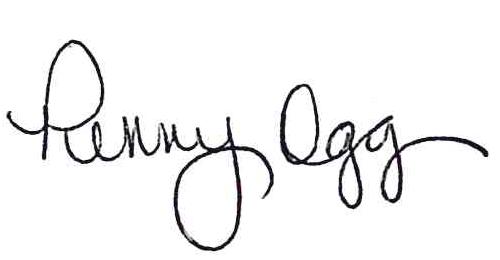                                                            — Penny Ogg, Highlands County Supervisor of Elections                                                                                         Supervisor de Elecciones del Condado de HighlandsUpdated / Actualizado 10/07/2020